200 University Drive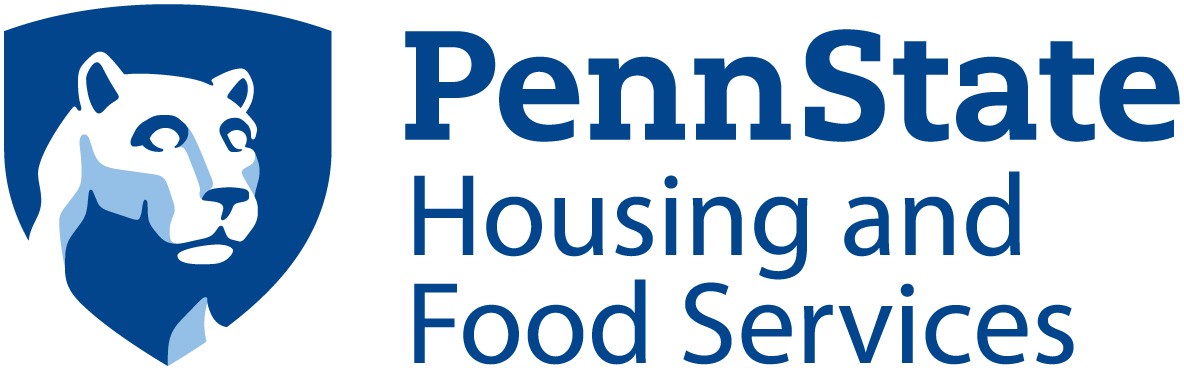 Schuylkill Haven, PA  17972570-385-6095housingSL@psu.eduHOUSING AND FOOD SERVICES CONTRACT EXEMPTION REQUEST POLICY	Undergraduate degree-seeking students attending Penn State Schuylkill are required to reside on campus in University housing as part of the offer of admission to the University and are guaranteed a room assignment. A student may submit a request for an exemption from the residency requirement. The reason for an exemption request must meet the criteria described below, and the University reserves the right to deny any request. The University may also offer an alternative housing accommodation to satisfy a student’s situation.The Housing and Food Service (HFS) Contract is a legally-binding contract. Once the HFS Contract is accepted, the student is obligated to reside on campus and is financially responsible for room and board fees for the entire HFS Contract term. Failure to pick up a room key will not release a student from the HFS Contract obligation.Determination: The submitted form will be reviewed by a committee. The student will be informed of the final determination by email within 1-2 weeks after the initial submission of paperwork.Deadlines: HFS Contract Exemption Requests must be received by the following deadline dates, as based on the student’s admitted semester:If an incoming student accepts the offer of admission to Penn State after the corresponding deadline or if an upper-class student initially accepts an HFS Contract, the Housing Exemption Form must be submitted within ten (10) days of the corresponding acceptance date. Section A: STUDENT INFORMATION	Name: 							PSU ID: 						Access Account: 						Email: 							Home Address: 													Local Address: 													Home Phone: 						Local Phone: 						
Semester(s) HFS Contract Exemption effective: 		Summer	   Fall-Spring		Spring Section B: HFS CONTRACT EXEMPTION REASON	Indicate the reason you are requesting to be exempted from the HFS Contract:LOCAL STUDENTI am a local student (as defined by the University) who will continue to reside with my parent(s) or guardian(s) at my primary residence in the local area, defined as within 50 miles of campus. An accompanying letter from your parent(s) or guardian(s) must be attached, supporting your decision to commute from home. A request for a spring exemption will not be considered once the student has accepted the HFS Contract and lived on campus after the HFS Contract term has begun.AGEI will be 21 years of age or older prior to initial registration at the University.MARRIAGE/DEPENDENT FAMILYI am married and/or have dependent family members who will be living with me during the HFS Contract term. A copy of the official marriage license, wedding announcement, and/or other material to verify the marriage or that a dependent will be permanently living with you will be required. University housing is not available for married students or those with a family.VETERAN STATUSI am a veteran who has actively served in the military prior to admission to the University.SPONSORED STUDENTI am a sponsored international student. Two letters, one from your parent(s) and one from the sponsoring entity, must be attached that show support of your rationale for living off campus. Section C: TERMS AND CONDITIONS	I have read the HFS Contract Exemption Policy and understand the following conditions:I agree to provide supporting documentation to substantiate my request.I understand that this is only a request to be exempted from the HFS Contract, and that the exemption may not be granted by the University.I may be offered an alternative housing arrangement.I reviewed the deadlines for submitting this form and understand that my request may be denied if I submit the form after the deadline indicated.I understand that an exemption request received after the beginning of the HFS Contract term will be denied, and I will be financially obligated for room and board charges for the full HFS Contract term.If my exemption request is approved, I understand I will be eligible to participate in the housing lottery process for on-campus housing for a future semester, but that housing is not guaranteed.By signing below, I verify that all information contained on this form is true and accurate, and that I have read and understand the information outlined on this form.Student Signature: 							Date: 					The completed HFS Contract Exemption Request form should be submitted to Housing and Food Services:SummerJUNE 1Fall-SpringJUNE 30SpringDECEMBER 1Mail:	Housing and Food Services
200 University Drive
Schuylkill Haven, PA  17972Fax: 814-863-5928Email: housingSL@psu.edu